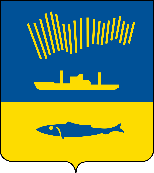 АДМИНИСТРАЦИЯ ГОРОДА МУРМАНСКАП О С Т А Н О В Л Е Н И Е __.12.2022                                                                                                          №         В соответствии с Бюджетным кодексом Российской Федерации, Федеральным законом от 06.10.2003 № 131-ФЗ «Об общих принципах организации местного самоуправления в Российской Федерации», Уставом муниципального образования городской округ город-герой Мурманск, решением Совета депутатов города Мурманска от 26.05.2008 № 50-618 «Об утверждении «Положения о бюджетном устройстве и бюджетном процессе в муниципальном образовании город Мурманск», постановлением администрации города Мурманска от 21.08.2013 № 2143 «Об утверждении Порядка разработки, реализации и оценки эффективности муниципальных программ города Мурманска, утвержденных до 2022 года», распоряжением администрации города Мурманска от 09.11.2017 № 79-р «Об утверждении перечня муниципальных программ города Мурманска на 2018 – 2024 годы»      п о с т а н о в л я ю: 1. Внести в муниципальную программу города Мурманска «Развитие муниципального самоуправления и гражданского общества» на 2018 - 2024 годы, утвержденную постановлением администрации города Мурманска           от 13.11.2017 № 3609 (в ред. постановлений от 09.08.2018 № 2532, от 18.12.2018 № 4385, от 20.12.2018 № 4441, от 17.07.2019 № 2402, от 22.10.2019 № 3488,       от 16.12.2019 № 4201, от 16.12.2019 № 4221, от 05.06.2020 № 1327,                     от 11.12.2020 № 2881, от 18.12.2020 № 2968, от 22.07.2021 № 1941,                     от 17.12.2021 № 3254, от 17.12.2021 № 3259, от 26.09.2022 № 2730), следующие изменения:1.1. В паспорте муниципальной программы строку «Финансовое обеспечение программы» изложить в следующей редакции:1.2. В разделе I «Подпрограмма «Информатизация органов управления муниципального образования город Мурманск» на 2018 – 2024 годы»:1.2.1. Строку «Финансовое обеспечение подпрограммы» паспорта подпрограммы изложить в следующей редакции:1.2.2. Подраздел 3.2 «Перечень основных мероприятий подпрограммы на 2022–2024 годы» раздела 3 «Перечень основных мероприятий подпрограммы» изложить в новой редакции согласно приложению № 1 к настоящему постановлению.1.2.3. Подраздел «Детализация направлений расходов на 2018–2024 годы» раздела 3 «Перечень основных мероприятий подпрограммы» изложить в новой редакции согласно приложению № 2 к настоящему постановлению.1.2.4. Раздел 4 «Обоснование ресурсного обеспечения подпрограммы» изложить в следующей редакции:«4. Обоснование ресурсного обеспечения подпрограммы».1.3. В разделе II «Подпрограмма «Информирование населения о деятельности органов местного самоуправления муниципального образования город Мурманск» на 2018 – 2024 годы»:1.3.1. Строку «Финансовое обеспечение подпрограммы» паспорта подпрограммы изложить в следующей редакции:1.3.2. Подраздел 3.2 «Перечень основных мероприятий подпрограммы на 2022–2024 годы» раздела 3 «Перечень основных мероприятий подпрограммы» изложить в новой редакции согласно приложению № 3 к настоящему постановлению.1.3.3. Подраздел «Детализация направлений расходов на 2018–2024 годы» раздела 3 «Перечень основных мероприятий подпрограммы» изложить в следующей редакции:«Детализация направлений расходов на 2018-2024 годы».1.3.4. Раздел 4 «Обоснование ресурсного обеспечения подпрограммы» изложить в следующей редакции:«4. Обоснование ресурсного обеспечения подпрограммы».1.4. В разделе III «Подпрограмма «Обслуживание деятельности органов местного самоуправления муниципального образования город Мурманск, учреждений в области молодежной политики, физической культуры и спорта» на 2018 – 2024 годы»:1.4.1. Строку «Финансовое обеспечение подпрограммы» паспорта подпрограммы изложить в следующей редакции:1.4.2. Подраздел 3.2 «Перечень основных мероприятий подпрограммы на 2022–2024 годы» раздела 3 «Перечень основных мероприятий подпрограммы» изложить в новой редакции согласно приложению № 4 к настоящему постановлению.1.4.3. Подраздел «Детализация направлений расходов на 2018–2024 годы» раздела 3 «Перечень основных мероприятий подпрограммы» изложить в новой редакции согласно приложению № 5 к настоящему постановлению.1.4.4. Раздел 4 «Обоснование ресурсного обеспечения подпрограммы» изложить в следующей редакции:«4. Обоснование ресурсного обеспечения подпрограммы  ».1.5. В разделе IV Подпрограмма «Поддержка общественных и гражданских инициатив в городе Мурманске» на 2018-2024 годы» в пункте 1.3. графе «2022» подраздела 3.2. «Перечень основных мероприятий на 2022 – 2024 годы» раздела 3 «Перечень основных мероприятий подпрограммы» цифру «9» заменить на цифру «5».1.6. В разделе VI «Аналитическая ведомственная целевая программа «Обеспечение деятельности администрации города Мурманска» на 2018 - 2024 годы»:1.6.1. Строку «Финансовое обеспечение АВЦП» паспорта АВЦП изложить в следующей редакции:1.6.2. Подраздел 3.2 «Перечень основных мероприятий АВЦП на       2022–2024 годы» раздела 3 «Перечень основных мероприятий подпрограммы» изложить в новой редакции согласно приложению № 6 к настоящему постановлению.2. Управлению финансов администрации города Мурманска        (Умушкина О.В.) обеспечить финансирование реализации муниципальной программы города Мурманска «Развитие муниципального самоуправления и гражданского общества» на 2018-2024 годы в объеме, установленном решением Совета депутатов города Мурманска о бюджете муниципального образования город Мурманск на соответствующий финансовый год.3. Отделу информационно-технического обеспечения и защиты информации администрации города Мурманска (Кузьмин А.Н.) разместить настоящее постановление с приложениями на официальном сайте администрации города Мурманска в сети Интернет.4. Редакции газеты «Вечерний Мурманск» (Хабаров В.А.) опубликовать настоящее постановление с приложениями.5. Настоящее постановление вступает в силу со дня официального опубликования и применяется к правоотношениям, возникшим со 02.12.2022.6. Контроль за выполнением настоящего постановления возложить на управляющего делами администрации города Мурманска Коробову А.Ф. Глава администрации города Мурманска                                                                     Ю.В. Сердечкин                    Приложение № 1                к постановлению администрации                   города Мурманска                    от ____.12.2022 № ____3.2. Перечень основных мероприятий подпрограммы на 2022 - 2024 годы_________________________________________                    Приложение № 2                к постановлению администрации                   города Мурманска                    от ___.12.2022 № ______Детализация направлений расходов на 2018 – 2024 годы__________________________________________                    Приложение № 3                к постановлению администрации                   города Мурманска                    от ____.12.2022 № ____3.2. Перечень основных мероприятий подпрограммы на 2022 - 2024 годы__________________________________________                    Приложение № 4                к постановлению администрации                   города Мурманска                    от ____.12.2022 № ____3.2. Перечень основных мероприятий подпрограммы на 2022 - 2024 годы__________________________________________Приложение № 5к постановлению администрациигорода Мурманскаот _____.12.2022 № _____Детализация направлений расходов на 2018 - 2024 годы_Приложение № 6к постановлению администрациигорода Мурманскаот     .12.2022 № _____3.2. Перечень основных мероприятий АВЦП на 2022 - 2024 годы____________________________________________Финансовое обеспечение программыВсего по муниципальной программе: 4945127,8 тыс. руб., в т.ч.:бюджет муниципального образования город Мурманск (далее - МБ): 4666868,8 тыс. руб., из них:2018 год – 587538,2 тыс. руб.;2019 год – 595902,1 тыс. руб.;2020 год – 626502,7 тыс. руб.;2021 год – 676522,8 тыс. руб.;2022 год – 776863,3 тыс. руб.;2023 год – 690110,0 тыс. руб.;2024 год – 713429,7 тыс. руб.Областной бюджет (далее - ОБ): 149357,4 тыс. руб., из них:2018 год – 15413,1 тыс. руб.;2019 год – 15869,9 тыс. руб.;2020 год – 17316,9 тыс. руб.;2021 год – 20187,0 тыс. руб.;2022 год – 25809,4 тыс. руб.;2023 год – 26842,7 тыс. руб.;2024 год – 27918,4 тыс. руб.Федеральный бюджет (далее - ФБ): 128901,6 тыс. руб., из них:2018 год – 20995,1 тыс. руб.;2019 год – 22698,1 тыс. руб.;2020 год – 27398,1 тыс. руб.;2021 год – 16187,5 тыс. руб.;2022 год – 12112,8 тыс. руб.;2023 год – 14472,5 тыс. руб.;2024 год – 15037,5 тыс. руб.Финансовое обеспечение подпрограммыВсего по подпрограмме: 120281,8 тыс. руб., в т.ч.:МБ: 120081,8 тыс. руб., из них:2018 год – 15147,6 тыс. руб.;2019 год – 12955,0 тыс. руб.;2020 год – 20383,2 тыс. руб.;2021 год – 13628,6 тыс. руб.;2022 год – 33557,8 тыс. руб.;2023 год – 12275,4 тыс. руб.;2024 год – 12275,4 тыс. руб.ОБ: 74,1 тыс. руб., из них:2018 год – 8,2 тыс. руб.;2019 год – 2,3 тыс. руб.;2020 год – 2,4 тыс. руб.;2021 год – 15,3 тыс. руб.;2022 год – 15,3 тыс. руб.;2023 год – 15,3 тыс. руб.;2024 год – 15,3 тыс. руб.Источник финансированияВсего, тыс. руб.В том числе по годам реализации, тыс. руб.В том числе по годам реализации, тыс. руб.В том числе по годам реализации, тыс. руб.В том числе по годам реализации, тыс. руб.В том числе по годам реализации, тыс. руб.В том числе по годам реализации, тыс. руб.В том числе по годам реализации, тыс. руб.Источник финансированияВсего, тыс. руб.2018201920202021202220232024Всего по подпрограмме120281,815155,812957,320385,613643,933557,812290,712290,7в том числе за счетсредств бюджета муниципального образования город Мурманск120207,715147,612955,020383,213628,633542,512275,412275,4средств областного бюджета74,18,22,32,415,315,315,315,3В том числе по заказчикамадминистрация города Мурманска115294,515141,512952,720380,812033,232219,611610,011610,0в т.ч. средств бюджета муниципального образования город Мурманск115294,515141,512952,720380,812033,232219,611610,011610,0Совет депутатов города Мурманска4987,314,34,64,81610,71338,2680,7680,7в т.ч. средств бюджета муниципального образования город Мурманск4913,26,12,32,41595,41322,9665,4665,4средств областного бюджета74,18,22,32,415,315,315,315,3Финансовое обеспечение подпрограммыВсего по подпрограмме: 551932,0 тыс. руб., в т.ч. МБ: 551932,0 тыс. руб., из них:2018 год – 68317,5 тыс. руб.;2019 год – 78467.2 тыс. руб.;2020 год – 71732,3 тыс. руб.;2021 год – 80505,0 тыс. руб.;2022 год – 82214,0 тыс. руб.;2023 год – 84404,2 тыс. руб.;2024 год – 86291,8 тыс. руб.№ п/пНаименованиеИсточник финансированияОбъем финансирования, тыс. руб.Объем финансирования, тыс. руб.Объем финансирования, тыс. руб.Объем финансирования, тыс. руб.Объем финансирования, тыс. руб.Объем финансирования, тыс. руб.Объем финансирования, тыс. руб.Объем финансирования, тыс. руб.Объем финансирования, тыс. руб.№ п/пНаименованиеИсточник финансированияВсего2018 год2019 год2020 год2021 год2022 год2023 год2024 год1Основное мероприятие: обеспечение информирования населения, организаций (предприятий) по вопросам социально-экономического и культурного развития города МурманскаМБ551932,068317,578467,271732,380505,082214,084404,286291,81.1Расходы на обеспечение деятельности (оказание услуг) подведомственных учреждений, в том числе на предоставление муниципальным бюджетным и автономным учреждениям субсидийМБ551932,068317,578467,271732,380505,082214,084404,286291,81.1.1Осуществление издательской деятельностиМБ551932,068317,578467,271732,380505,082214,084404,286291,8Источник финансированияВсего, тыс. руб.В том числе по годам реализации, тыс. руб.В том числе по годам реализации, тыс. руб.В том числе по годам реализации, тыс. руб.В том числе по годам реализации, тыс. руб.В том числе по годам реализации, тыс. руб.В том числе по годам реализации, тыс. руб.В том числе по годам реализации, тыс. руб.Источник финансированияВсего, тыс. руб.2018 год2019 год2020 год2021 год2022 год2023 год2024 годВсего по подпрограмме551932,068 317,578467,271 732,380 505,082 214,084 404,286 291,8в том числе за счетв том числе за счетв том числе за счетв том числе за счетв том числе за счетв том числе за счетв том числе за счетв том числе за счетв том числе за счетсредств бюджета муниципального образования город Мурманск551932,068 317,578467,271 732,380 505,082 214,084 404,286 291,8Финансовое обеспечение подпрограммыВсего по подпрограмме: 2207398,5 тыс. руб., в том числе: МБ – 2207398,5 тыс. руб., из них:2018 год – 283997,8 тыс. руб.;2019 год – 279198,4 тыс. руб.;2020 год – 298315,1 тыс. руб.;2021 год – 320282,5 тыс. руб.;2022 год – 351901,3 тыс. руб.;2023 год – 331167,3 тыс. руб.;2024 год – 342536,1 тыс. руб.Источник финансированияВсего, тыс. руб.В том числе по годам реализации, тыс. руб.В том числе по годам реализации, тыс. руб.В том числе по годам реализации, тыс. руб.В том числе по годам реализации, тыс. руб.В том числе по годам реализации, тыс. руб.В том числе по годам реализации, тыс. руб.В том числе по годам реализации, тыс. руб.Источник финансированияВсего, тыс. руб.2018 год2019 год2020 год2021 год2022 год2023 год2024 годВсего по подпрограмме2207398,5283997,8279198,4298315,1320282,5351901,3331167,3342536,1в том числе за счетсредств бюджета муниципального образования город Мурманск2207398,5283997,8279198,4298315,1320282,5351901,3331167,3342536,1Финансовое обеспечение АВЦПВсего по АВЦП: 2016829,1 тыс. руб., в т.ч.:МБ – 1738644,2 тыс. руб., из них:2018 год – 216370,6 тыс. руб.;2019 год – 221576,8 тыс. руб.;2020 год – 226917,4 тыс. руб.;2021 год – 253302,0 тыс. руб.;2022 год – 303597,3 тыс. руб.;2023 год – 253408,4 тыс. руб.;2024 год – 263471,7 тыс. руб.ОБ – 149283,3 тыс. руб., из них:2018 год – 15404,9 тыс. руб.;2019 год – 15867,6 тыс. руб.;2020 год – 17314,5 тыс. руб.;2021 год – 20171,7 тыс. руб.;2022 год – 25794,1 тыс. руб.;2023 год – 26827,4 тыс. руб.;2024 год – 27903,1 тыс. руб.ФБ – 128901,6 тыс. руб., из них:2018 год – 20995,1 тыс. руб.;2019 год – 22698,1 тыс. руб.;2020 год – 27398,1 тыс. руб.;2021 год – 16187,5 тыс. руб.;2022 год – 12112,8 тыс. руб.;2023 год – 14472,5 тыс. руб.;2024 год – 15037,5 тыс. руб.№п/пЦель, задачи, основные мероприятияСрок выполнения (квартал, год)Источники финансированияОбъем финансирования, тыс. руб.Объем финансирования, тыс. руб.Объем финансирования, тыс. руб.Объем финансирования, тыс. руб.Показатели (индикаторы) результативности выполнения основных мероприятийПоказатели (индикаторы) результативности выполнения основных мероприятийПоказатели (индикаторы) результативности выполнения основных мероприятийПоказатели (индикаторы) результативности выполнения основных мероприятийПоказатели (индикаторы) результативности выполнения основных мероприятийИсполнители, перечень организаций, участвующих в реализации основных мероприятий№п/пЦель, задачи, основные мероприятияСрок выполнения (квартал, год)Источники финансированияВсего2022 год2023год2024годНаименование показателяЕд. изм.2022 год2023 год2024годИсполнители, перечень организаций, участвующих в реализации основных мероприятий Цель: расширение применения информационных технологий в органах местного самоуправления Цель: расширение применения информационных технологий в органах местного самоуправления Цель: расширение применения информационных технологий в органах местного самоуправления Цель: расширение применения информационных технологий в органах местного самоуправления Цель: расширение применения информационных технологий в органах местного самоуправления Цель: расширение применения информационных технологий в органах местного самоуправления Цель: расширение применения информационных технологий в органах местного самоуправления Цель: расширение применения информационных технологий в органах местного самоуправления Цель: расширение применения информационных технологий в органах местного самоуправления Цель: расширение применения информационных технологий в органах местного самоуправления Цель: расширение применения информационных технологий в органах местного самоуправления Цель: расширение применения информационных технологий в органах местного самоуправления Цель: расширение применения информационных технологий в органах местного самоуправления Цель: расширение применения информационных технологий в органах местного самоуправления1.Основное мероприятие: развитие объединенной информационно-телекоммуникационной инфраструктуры ОМСУ МО город Мурманск2022 –2024 годыВсего:58139,233557,812290,712290,7Отсутствие замечаний при эксплуатации информационно-телекоммуникационной инфраструктуры да – 1,нет - 0111Администрация городаМурманска (ОИТОиЗИ), Совет депутатов города Мурманска1.Основное мероприятие: развитие объединенной информационно-телекоммуникационной инфраструктуры ОМСУ МО город Мурманск2022 –2024 годыМБ58093,333542,512275,412275,4Отсутствие замечаний при эксплуатации информационно-телекоммуникационной инфраструктуры да – 1,нет - 0111Администрация городаМурманска (ОИТОиЗИ), Совет депутатов города МурманскаОсновное мероприятие: развитие объединенной информационно-телекоммуникационной инфраструктуры ОМСУ МО город Мурманск2022 –2024 годыОБ45,915,315,315,3Отсутствие замечаний при эксплуатации информационно-телекоммуникационной инфраструктуры да – 1,нет - 0111Администрация городаМурманска (ОИТОиЗИ), Совет депутатов города Мурманска1.1.Внедрение и поддержка систем в области информационных технологий2022 – 2024 годыМБ58042,933522,912260,012260,0Обеспечение использования современных информационных и телекоммуникационных технологийда – 1,нет - 0111Администрация города Мурманска (ОИТОиЗИ), Совет депутатов города Мурманска1.2.Софинансирование за счет средств местного бюджета к субсидии из областного бюджета на техническое сопровождение программного обеспечения «Система автоматизированного рабочего места муниципального образования»2022 – 2024 годыМБ50,419,615,415,4Количество оборудованных рабочих местшт.111Совет депутатов города Мурманска1.3.Сопровождение автоматизированных рабочих мест АРМ «Муниципал» в рамках подсистемы нормативных правовых актов единой системы информационно-телекоммуникационного обеспечения Российской Федерации2022 – 2024 годыОБ45,915,315,315,3Доля освоенных субсидий%100100100Совет депутатов города МурманскаВсего по подпрограмме:Всего по подпрограмме:Всего по подпрограмме:Всего:58139,233557,812290,712290,7МБ58093,333542,512275,412275,4ОБ45,915,315,315,3№ 
п/пЦель, задачи, основные мероприятияИсточники финансиро-ванияОбъем финансирования, тыс. руб.Объем финансирования, тыс. руб.Объем финансирования, тыс. руб.Объем финансирования, тыс. руб.Объем финансирования, тыс. руб.Объем финансирования, тыс. руб.Объем финансирования, тыс. руб.Объем финансирования, тыс. руб.№ 
п/пЦель, задачи, основные мероприятияИсточники финансиро-ванияВсего2018201920202021202220232024     1.Основное мероприятие: развитие объединенной информационно-телекоммуникационной инфраструктуры органов местного самоуправления города МурманскаВсего120281,815155,812957,320385,613643,933557,812290,712290,7     1.Основное мероприятие: развитие объединенной информационно-телекоммуникационной инфраструктуры органов местного самоуправления города МурманскаМБ120207,715147,612955,020383,213628,633542,512275,412275,4     1.Основное мероприятие: развитие объединенной информационно-телекоммуникационной инфраструктуры органов местного самоуправления города МурманскаОБ74,18,22,32,415,315,315,315,31.1.Внедрение и поддержка систем в области информационных технологийМБ120131,115141,512952,720380,813613,233522,912260,012260,01.1.1.Развитие и сопровождение системы электронного документооборотаМБ86965,27800,09959,914682,012040,021263,310610106101.1.2.Обеспечение функционирования и поддержка информационно-телекоммуникационной инфраструктуры администрации города МурманскаМБ13571,04291,5580,03743,90,04955,60,00,01.1.3.Создание и обеспечение системы защиты информации (приобретение и настройка программно-аппаратных средств)МБ15819,91550,01500,01498,81462,76808,41500,01500,01.1.4.Создание и обеспечение функционирования и поддержка видео-конференц-системы и IP-телефонииМБ0,00,00,00,00,00,00,00,01.1.5.Поддержка и развитие информационного портала города МурманскаМБ0,00,00,00,00,00,00,00,01.1.6.Модернизация системы видеонаблюдения в администрации города Мурманска (АГМ, округа)МБ0,00,00,00,00,00,00,00,01.1.7.Создание и обеспечение системы электробезопасности информационно-телекоммуникационной инфраструктуры администрации города МурманскаМБ3775,01500,0912,8456,1110,5495,6150,0150,01.1.8.Поддержка системы мониторинга и анализаМБ0,00,00,00,00,00,00,00,01.2.Софинансирование за счет средств местного бюджета к субсидии из областного бюджета на техническое сопровождение программного обеспечения «Система автоматизированного рабочего места муниципального образования»МБ76,66,12,32,415,419,615,415,41.2.1.Сопровождение автоматизированного рабочего места «Муниципал»МБ76,66,12,32,415,419,615,415,41.3.Субсидия на техническое сопровождение программного обеспечения «Система автоматизированного рабочего места муниципального образования»ОБ74,18,22,32,415,315,315,315,31.3.1.Сопровождение автоматизированного рабочего места «Муниципал»ОБ74,18,22,32,415,315,315,315,3№ п/пЦели, задачи мероприятияСрок выполнения (квартал, год)Источник финансированияОбъемы финансирования, тыс. руб.Объемы финансирования, тыс. руб.Объемы финансирования, тыс. руб.Объемы финансирования, тыс. руб.Показатели (индикаторы) результативности выполнения основных мероприятийПоказатели (индикаторы) результативности выполнения основных мероприятийПоказатели (индикаторы) результативности выполнения основных мероприятийПоказатели (индикаторы) результативности выполнения основных мероприятийИсполнители, перечень организаций, участвующих в реализации основных мероприятий№ п/пЦели, задачи мероприятияСрок выполнения (квартал, год)Источник финансированияВсего2022 год2023год2024 годНаименование показателя2022 год2023 год2024годИсполнители, перечень организаций, участвующих в реализации основных мероприятийЦель: обеспечение конституционного права жителей города Мурманска на получение объективной информации о деятельности органов местного самоуправления муниципального образования город Мурманск, информации, касающейся культурного, экономического и социального развития города МурманскаЦель: обеспечение конституционного права жителей города Мурманска на получение объективной информации о деятельности органов местного самоуправления муниципального образования город Мурманск, информации, касающейся культурного, экономического и социального развития города МурманскаЦель: обеспечение конституционного права жителей города Мурманска на получение объективной информации о деятельности органов местного самоуправления муниципального образования город Мурманск, информации, касающейся культурного, экономического и социального развития города МурманскаЦель: обеспечение конституционного права жителей города Мурманска на получение объективной информации о деятельности органов местного самоуправления муниципального образования город Мурманск, информации, касающейся культурного, экономического и социального развития города МурманскаЦель: обеспечение конституционного права жителей города Мурманска на получение объективной информации о деятельности органов местного самоуправления муниципального образования город Мурманск, информации, касающейся культурного, экономического и социального развития города МурманскаЦель: обеспечение конституционного права жителей города Мурманска на получение объективной информации о деятельности органов местного самоуправления муниципального образования город Мурманск, информации, касающейся культурного, экономического и социального развития города МурманскаЦель: обеспечение конституционного права жителей города Мурманска на получение объективной информации о деятельности органов местного самоуправления муниципального образования город Мурманск, информации, касающейся культурного, экономического и социального развития города МурманскаЦель: обеспечение конституционного права жителей города Мурманска на получение объективной информации о деятельности органов местного самоуправления муниципального образования город Мурманск, информации, касающейся культурного, экономического и социального развития города МурманскаЦель: обеспечение конституционного права жителей города Мурманска на получение объективной информации о деятельности органов местного самоуправления муниципального образования город Мурманск, информации, касающейся культурного, экономического и социального развития города МурманскаЦель: обеспечение конституционного права жителей города Мурманска на получение объективной информации о деятельности органов местного самоуправления муниципального образования город Мурманск, информации, касающейся культурного, экономического и социального развития города МурманскаЦель: обеспечение конституционного права жителей города Мурманска на получение объективной информации о деятельности органов местного самоуправления муниципального образования город Мурманск, информации, касающейся культурного, экономического и социального развития города МурманскаЦель: обеспечение конституционного права жителей города Мурманска на получение объективной информации о деятельности органов местного самоуправления муниципального образования город Мурманск, информации, касающейся культурного, экономического и социального развития города МурманскаЦель: обеспечение конституционного права жителей города Мурманска на получение объективной информации о деятельности органов местного самоуправления муниципального образования город Мурманск, информации, касающейся культурного, экономического и социального развития города Мурманска1Основное мероприятие: обеспечение информирования населения, организаций (предприятий) по вопросам социально-экономического и культурного развития города Мурманска2022-2024 годыМБ252910,082 214,084 404,286 291,8Выполнение плана по выпуску газеты «Вечерний Мурманск» (%)100100100МАУ «Редакция газеты «Вечерний Мурманск»1.1Расходы на обеспечение деятельности (оказание услуг) подведомствен-ных учреждений, в том числе на предоставление муниципальным бюджетным и автономным учреждениям субсидий2022- 2024 годыМБ252910,082 214,084 404,286 291,8Предоставление печатной газетной площади для опубликования нормативных правовых актов органов местного самоуправления (да - 1, нет - 0)111МАУ «Редакция газеты «Вечерний Мурманск»1.2Проведение информационно-аналитической работы по актуальным и интересующим население вопросам2022 - 2024 годыМБне требует финансированияне требует финансированияне требует финансированияне требует финансированияПроцент выполнения мероприятия (%)100100100МАУ «Редакция газеты «Вечерний Мурманск»Всего по подпрограмме:2022-2024 годыМБ252910,082 214,084 404,286 291,8№ п/пЦель, задачи, основные мероприятияСрок   выпол нения (квар тал, год)Источники финансированияОбъемы финансирования, тыс. руб.Объемы финансирования, тыс. руб.Объемы финансирования, тыс. руб.Объемы финансирования, тыс. руб.Показатели (индикаторы) результативности выполнения основных мероприятийПоказатели (индикаторы) результативности выполнения основных мероприятийПоказатели (индикаторы) результативности выполнения основных мероприятийПоказатели (индикаторы) результативности выполнения основных мероприятийПеречень организаций, участвующих в реализации основных мероприятий№ п/пЦель, задачи, основные мероприятияСрок   выпол нения (квар тал, год)Источники финансированияВсего2022 год2023 год2024 годНаименование показателя, ед. измерения2022 год2023 год2024годПеречень организаций, участвующих в реализации основных мероприятийЦель: обеспечение деятельности ОМСУ МО город Мурманск, учреждений в области молодежной политики, физической культуры и спортаЦель: обеспечение деятельности ОМСУ МО город Мурманск, учреждений в области молодежной политики, физической культуры и спортаЦель: обеспечение деятельности ОМСУ МО город Мурманск, учреждений в области молодежной политики, физической культуры и спортаЦель: обеспечение деятельности ОМСУ МО город Мурманск, учреждений в области молодежной политики, физической культуры и спортаЦель: обеспечение деятельности ОМСУ МО город Мурманск, учреждений в области молодежной политики, физической культуры и спортаЦель: обеспечение деятельности ОМСУ МО город Мурманск, учреждений в области молодежной политики, физической культуры и спортаЦель: обеспечение деятельности ОМСУ МО город Мурманск, учреждений в области молодежной политики, физической культуры и спортаЦель: обеспечение деятельности ОМСУ МО город Мурманск, учреждений в области молодежной политики, физической культуры и спортаЦель: обеспечение деятельности ОМСУ МО город Мурманск, учреждений в области молодежной политики, физической культуры и спортаЦель: обеспечение деятельности ОМСУ МО город Мурманск, учреждений в области молодежной политики, физической культуры и спортаЦель: обеспечение деятельности ОМСУ МО город Мурманск, учреждений в области молодежной политики, физической культуры и спортаЦель: обеспечение деятельности ОМСУ МО город Мурманск, учреждений в области молодежной политики, физической культуры и спортаЦель: обеспечение деятельности ОМСУ МО город Мурманск, учреждений в области молодежной политики, физической культуры и спорта1Основное мероприятие: обеспечение  деятельности ОМСУ МО город Мурманск, организация закупок товаров, работ, услуг2022 – 2024годыВсего,
в т.ч.:
МБ:932470,6321794,3300231,0310445,3Количество ОМСУ МО город Мурманск, в отношении которых осуществляется обеспечение деятельности (ед.)444ММБУ «УОДОМС города Мурманска», ММКУ «Управление закупок»1.1.Расходы на обеспечение деятельности (оказание услуг) подведомствен ных учреждений, в том числе на предоставление муниципальным бюджетным и автономным учреждениям субсидий 2022 – 2024годыМБ:855386,7296281,9274920,4284184,4Отсутствие замечаний на обеспечение деятельности ОМСУ МО город Мурманск (да - 1, нет - 0)111ММБУ «УОДОМС города Мурманска»1.2.Расходы на обеспечение деятельности казенных учреждений2022 – 2024годыМБ:77083,925512,425310,626260,9Количество поступивших заявок от заказчиков на определение поставщиков (подрядчиков, исполнителей)  (ед.)120012001200ММКУ «Управление закупок»2.Основное мероприятие: обслуживание учреждений в области молодежной политики, физической культуры и спорта и ОМСУ МО город Мурманск в сфере бухгалтерского (бюджетного), налогового учета2022 – 2024годыМБ:93134,130107,030936,332090,8Своевременное обслуживание учреждений в области молодежной политики, физической культуры и спорта и ОМСУ МО город Мурманск (да - 1, нет - 0)111МБУ «ЦБ ОСП АГМ»2.1.Расходы на обеспечение деятельности (оказание услуг) подведомствен ных учреждений, в том числе на предоставление муниципальным бюджетным и автономным учреждениям субсидий 2022 – 2024годыМБ:93134,130107,030936,332090,8Отсутствие замечаний на обслуживание ОМСУ МО город Мурманск (да - 1, нет – 0)111МБУ «ЦБ ОСП АГМ»Всего по подпрограмме:2022 – 2024годыМБ:1025604,730107,0331167,3342536,1-----№ п/пНаименованиеИсточникифинансированияОбъемы финансирования, тыс. руб. Объемы финансирования, тыс. руб. Объемы финансирования, тыс. руб. Объемы финансирования, тыс. руб. Объемы финансирования, тыс. руб. Объемы финансирования, тыс. руб. Объемы финансирования, тыс. руб. Объемы финансирования, тыс. руб. № п/пНаименованиеИсточникифинансированияВсего2018 год2019 год2020 год2021 год2022 год2023 год2024 год1.Основное мероприятие: обеспечение деятельности ОМСУ МО город Мурманск, организация закупок товаров, работ, услуг МБ:2 010 686,9260 596,4254 611,3272 102,3290 906,3321794,3300231,0310445,31.1.Расходы на обеспечение деятельности (оказание услуг) подведомственных учреждений, в том числе на предоставление муниципальным бюджетным и автономным учреждениям субсидийМБ:1 842 382,1239 001,3232 315,0249 435,4266 243,7296281,9274920,4284184,41.1.1.Материально-техническое, информационное обеспечение и обслуживание ОМСУ МО город Мурманск, оказание информационных услуг на основе архивных документов, обеспечение их сохранностиМБ:1 842 382,1239 001,3232 315,0249 435,4266 243,7296281,9274920,4284184,41.2.Расходы на обеспечение деятельности казенных учрежденийМБ:168 304,821 595,122 296,322 666,924 662,625512,425310,626260,91.2.1.Определение поставщиков (подрядчиков, исполнителей) для заказчиков конкурентными способами размещения закупок в соответствии с требованиями Федерального закона от 05.04.2013 № 44-ФЗ «О контрактной системе в сфере закупок товаров, работ, услуг для обеспечения государственных и муниципальных нужд»МБ:168 304,821 595,122 296,322 666,924 662,625512,425310,626260,92.Основное мероприятие: обслуживание учреждений в области молодежной политики, физической культуры и спорта и ОМСУ МО город Мурманск в сфере бухгалтерского (бюджетного), налогового учетаМБ:196 711,623 401,424 587,126 212,829 376,230107,030936,332090,82.1.Расходы на обеспечение деятельности (оказание услуг) подведомственных учреждений, в том числе на предоставление муниципальным бюджетным и автономным учреждениям субсидийМБ:196 711,623 401,424 587,126 212,829 376,230107,030936,332090,82.1.1.Ведение бухгалтерского (бюджетного), налогового учета, формирование финансовой (бухгалтерской) отчетностиМБ:196 711,623 401,424 587,126 212,829 376,230107,030936,332090,8№ п/пЦель, задачи, основные мероприятияСроквыполнения(квартал, год)Источники финансированияОбъемы финансирования, тыс. руб.Объемы финансирования, тыс. руб.Объемы финансирования, тыс. руб.Объемы финансирования, тыс. руб.Показатели (индикаторы) результативности выполнения основных мероприятийПоказатели (индикаторы) результативности выполнения основных мероприятийПоказатели (индикаторы) результативности выполнения основных мероприятийПоказатели (индикаторы) результативности выполнения основных мероприятийПеречень организаций, участвующих в реализации основных мероприятий№ п/пЦель, задачи, основные мероприятияСроквыполнения(квартал, год)Источники финансированияВсего2022 год2023 год2024 годНаименование показателя, ед. измерения2022 год2023 год2024годПеречень организаций, участвующих в реализации основных мероприятийЦель: обеспечение деятельности администрации города Мурманска по выполнению муниципальных функций и переданных государственных полномочийЦель: обеспечение деятельности администрации города Мурманска по выполнению муниципальных функций и переданных государственных полномочийЦель: обеспечение деятельности администрации города Мурманска по выполнению муниципальных функций и переданных государственных полномочийЦель: обеспечение деятельности администрации города Мурманска по выполнению муниципальных функций и переданных государственных полномочийЦель: обеспечение деятельности администрации города Мурманска по выполнению муниципальных функций и переданных государственных полномочийЦель: обеспечение деятельности администрации города Мурманска по выполнению муниципальных функций и переданных государственных полномочийЦель: обеспечение деятельности администрации города Мурманска по выполнению муниципальных функций и переданных государственных полномочийЦель: обеспечение деятельности администрации города Мурманска по выполнению муниципальных функций и переданных государственных полномочийЦель: обеспечение деятельности администрации города Мурманска по выполнению муниципальных функций и переданных государственных полномочийЦель: обеспечение деятельности администрации города Мурманска по выполнению муниципальных функций и переданных государственных полномочийЦель: обеспечение деятельности администрации города Мурманска по выполнению муниципальных функций и переданных государственных полномочийЦель: обеспечение деятельности администрации города Мурманска по выполнению муниципальных функций и переданных государственных полномочийЦель: обеспечение деятельности администрации города Мурманска по выполнению муниципальных функций и переданных государственных полномочий1Основное мероприятие: эффективное выполнение функций с целью развития муниципального самоуправления2022– 2024годыМБ:817230,9300350,8253408,4263471,7Своевременное и эффективное выполнения функций в сфере развития муниципального самоуправления и гражданского общества  (да-1, нет-0) 111Администрация города Мурманска1.1.Расходы на выплаты по оплате труда главы администрации города Мурманска2022 – 2024годыМБ:17929,54117,96770,47041,2Штатная численность (ед.)111Администрация города Мурманска1.2.Расходы на обеспечение функций главы администрации города Мурманска2022 – 2024годыМБ:100,050,00,050,0Своевременное и эффективное выполнение функций главы АГМ (да-1, нет-0)1-1Администрация города Мурманска1.3.Расходы на выплаты по оплате труда работников органов местного самоуправления2022 – 2024годыМБ:791321,3292840,8244344,0254136,5Штатная численность (ед.)163163163Администрация города Мурманска1.4.Расходы на обеспечение функций работников органов местного самоуправления2022 – 2024годыМБ:7820,13342,12264,02214,0Своевременное и эффективное выполнение полномочий АГМ (да-1, нет-0)111Администрация города Мурманска1.5.Реализация Положения «О территориальном общественном самоуправлении в городе Мурманске»2022 – 2024годыМБ:20,00,010,010,0Количество зарегистрированных территориальных общественных самоуправлений (ед.)111Администрация города Мурманска 1.6.Реализация Положения «Об опросе граждан на территории города Мурманска»2022 – 2024годыМБ:20,00,010,010,0Количество проведенных опросов (ед.)111Администрация города Мурманска1.7.Реализация Положения «О собраниях и конференциях граждан (собраниях делегатов), проводимых на территории города Мурманска»2022 – 2024годыМБ:20,00,010,010,0Количество проведенных собраний, конференций (ед.)111Администрация города Мурманска2.Основное мероприятие: выполнение переданных полномочий органами местного самоуправления2022-2024 годыВсего:125393,941153,441299,942940,6Своевременное и эффективное выполнение переданных полномочий (да-1, нет-0)111Администрация города Мурманска2.Основное мероприятие: выполнение переданных полномочий органами местного самоуправления2022-2024 годыМБ:3246,53246,50,00,0Своевременное и эффективное выполнение переданных полномочий (да-1, нет-0)111Администрация города Мурманска2.Основное мероприятие: выполнение переданных полномочий органами местного самоуправления2022-2024 годыОБ:41622,812112,826 827,427 903,1Своевременное и эффективное выполнение переданных полномочий (да-1, нет-0)111Основное мероприятие: выполнение переданных полномочий органами местного самоуправления2022-2024 годыФБ:80524,625794,114472,515037,5Своевременное и эффективное выполнение переданных полномочий (да-1, нет-0)1112.1.Субвенция на реализацию Закона Мурманской области «Об административных комиссиях»2022 – 2024годыОБ:48208,615442,316 061,116 705,2Доля выигранных дел к общему количеству дел об административных нарушениях муниципального образования город Мурманск (%)100100100Администрация города Мурманска2.2.Субвенция на осуществление органами местного самоуправления отдельных государственных полномочий Мурманской области по определению перечня должностных лиц, уполномоченных составлять протоколы об административных правонарушениях, предусмотренных Законом Мурманской области «Об административных правонарушениях»2022 – 2024годыОБ:18,06,06,06,0Количество должностных лиц, уполномоченных составлять протоколы об административных правонарушениях, предусмотренных Законом Мурманской области «Об административных правонарушениях» (чел.)707070Администрация города Мурманска2.3.Субвенция на реализацию Закона Мурманской области «О комиссиях по делам несовершеннолетних и защите их прав в Мурманской области»2022 – 2024годыОБ:32298,010345,810 760,311 191,9Доля снятых с учета в банке данных несовершеннолетних и семей, находящихся в социально-опасном положении, по исправлению, нормализации ситуации к общему числу состоящих в банке (%) 141414Администрация города Мурманска2.4.Осуществление переданных органам государственной власти субъектов Российской Федерации в соответствии с п. 1 ст. 4 Федерального закона  «Об актах гражданского состояния» полномочий Российской Федерации на государственнуюрегистрацию актов гражданского состояния2022 – 2024годыФБ:41341,711850,314 462,715 028,7Количество актовых записей (ед.)130001300013000Администрация города Мурманска 2.5.Расходы бюджета города Мурманска на выполнение переданных государственных полномочий по государственной регистрации актов гражданского состояния, производимые за счет собственных средств2020 – 2021 годыМБ:3246,53246,50,00,0Доля освоенных средств местного бюджета, выделенных на выполнение переданных государственных полномочий по государственной регистрации актов гражданского состояния (%)952.6.Осуществление полномочий по составлению (изменению) списков кандидатов в присяжные заседатели федеральных судов общей юрисдикции в Российской Федерации2022 – 2024годыФБ:281,1262,59,88,8Количество кандидатов в присяжные заседатели федеральных судов общей юрисдикции в Российской Федерации (чел.)4694293293Администрация города МурманскаВсего по АВЦП:2022 – 2024годыВсего953624,6341504,2294708,3306412,3Всего по АВЦП:2022 – 2024годыМБ:820477,4303597,3253408,4263471,7Всего по АВЦП:2022 – 2024годыОБ:80 524,425 794,126 827,327 903,0Всего по АВЦП:2022 – 2024годыФБ:41622,812112,814472,515037,5